Jelcz-Laskowice, 05.01.2022I N F O R M A C J ABURMISTRZA JELCZA-LASKOWICBurmistrz Jelcza-Laskowic przypomina, że od 1 lipca 2021 roku każdy Właściciel lub Zarządca nieruchomości ma obowiązek złożenia deklaracji do Centralnej Ewidencji Emisyjności Budynków (CEEB) dotyczącej źródeł ciepła i źródeł spalania paliw. Należy zgłosić każdy budynek, który posiada źródło ciepła lub spalania paliw do 1 MW.Deklarację można złożyć drogą elektroniczną, bez wychodzenia z domu,  na stronie:ceeb.gov.pllub w wersji papierowej w Urzędzie Gminy Jelcz-Laskowice, ul. Witosa 24 (wniosek dostępny 
w siedzibie Urzędu oraz na stronie: https://www.um.jelcz-laskowice.finn.pl/bipkod/27321170).Na wysłanie deklaracji mieszkańcy mają 12 miesięcy w przypadku budynków już istniejących.
W przypadku nowo powstałych obiektów jest to termin 14 dni od uruchomienia nowego źródła ciepła lub spalania paliw.Odpowiedzialnym za to zadanie jest Główny Urząd Nadzoru Budowlanego (GUNB).Zastępca Burmistrza      Marek SzponarWięcej informacji na stronie GUNB: https://www.gunb.gov.pl/strona/centralna-ewidencja-emisyjnosci-budynkow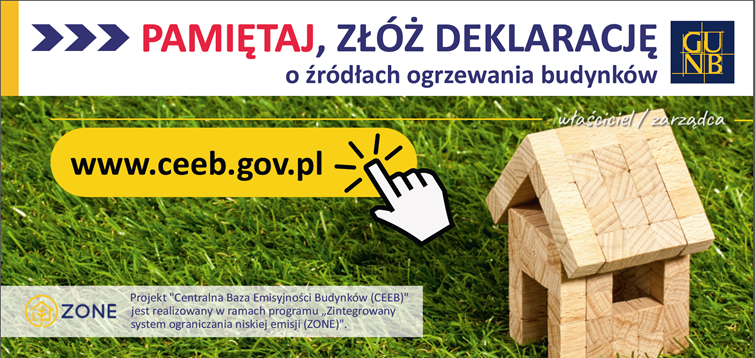 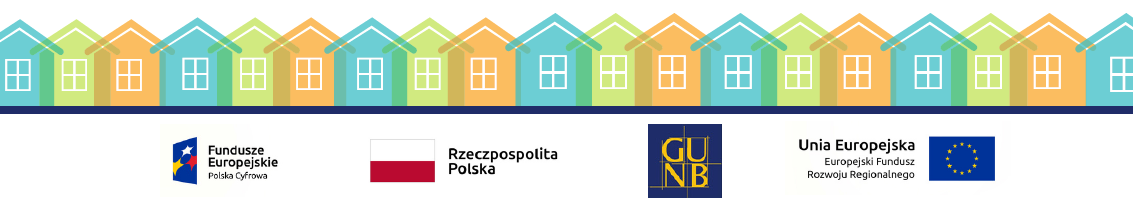 